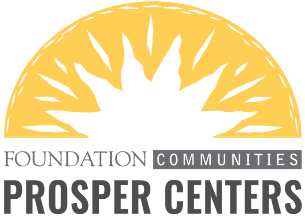          2021 Marketplace Income Attestation	________________________________________________For 2021, I estimate that I will earn approximately $ ________________ per month for a total of $________________, which is the estimate I have used on my Marketplace application.ATTESTATION:  I attest that the statements in this letter and on my Marketplace application are true and correct to the best of my knowledge at this time.Signature:  _________________________________Printed Name: ______________________________Date:  _____________________________________